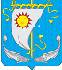 СОВЕТ ДЕПУТАТОВ МУНИЦИПАЛЬНОГО ОБРАЗОВАНИЯ«АНДЕГСКИЙ СЕЛЬСОВЕТ»НЕНЕЦКОГО АВТОНОМНОГО ОКРУГА Тринадцатое заседание  6- го созываРЕШЕНИЕ от 22 ноября   2018  года  № 5ОБ УСТАНОВЛЕНИИ МИНИМАЛЬНОЙ СТОИМОСТИ ДВИЖИМОГО И ИНОГО ИМУЩЕСТВА, НЕ ОТНОСЯЩЕГОСЯ К НЕДВИЖИМОМУ ИМУЩЕСТВУ, ПОДЛЕЖАЩЕГО УЧЕТУ В РЕЕСТРЕ ИМУЩЕСТВА МУНИЦИПАЛЬНОГО ОБРАЗОВАНИЯ «АНДЕГСКИЙ СЕЛЬСОВЕТ» НЕНЕЦКОГО АВТОНОМНОГО ОКРУГАНа основании части 5 статьи 51 Федерального закона от 06.10.2003 № 131-ФЗ «Об общих принципах организации местного самоуправления в Российской Федерации», приказа Министерства экономического развития Российской Федерации от 30.08.2011 № 424 «Об утверждении Порядка ведения органами местного самоуправления реестров муниципального имущества», Устава муниципального образования «Андегский сельсовет» Ненецкого автономного округа, Совет депутатов МО «Андегский сельсовет» Ненецкого автономного округаРЕШИЛ:Установить минимальную стоимость движимого и иного имущества, не относящегося к недвижимому имуществу, подлежащего учету в реестре имущества МО «Андегский сельсовет», в сумме 3 000 (три тысячи) рублей.Установить, что находящиеся в собственности МО «Андегский сельсовет» акции, доли (вклады) в уставном (складочном) капитале хозяйственного общества или товарищества, а также транспортные средства учитываются в реестре имущества МО «Андегский сельсовет» независимо от их стоимости.Настоящее Решение вступает в силу со дня его официального опубликования.Глава МО «Андегский сельсовет» НАО:                            В.Ф. Абакумова